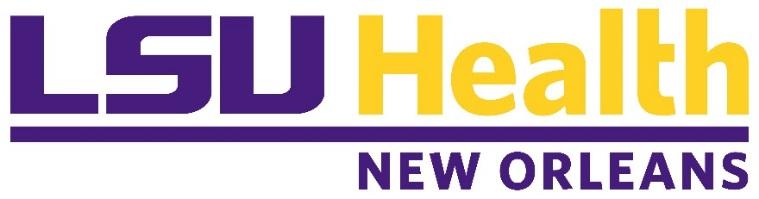 CURRICULUM VITAEElyse R. Bevier-Rawls, MD, FACSCurrent Title:			Assistant Professor of Clinical SurgeryAssociate Program Director - General Surgery ResidencyBusiness Address:			LSU Health – New Orleans					School of Medicine			Center for Advanced Learning and Simulation                                                          Department of Surgery					Section of Colorectal Surgery					2021 Perdido Street, 8th Floor 					New Orleans, LA  70112Business Telephone    and Fax:				(504) 568-4750 p; (504) 568-4633 (f)Business email Address:		ebevie@lsuhsc.edu	Education:	Undergraduate:		Louisiana State University					Bachelor of Science, 05/2009 	Graduate/Medical:              Louisiana State University School of Medicine           New Orleans            Doctor of Medicine, 05/2014 	Internship:			Louisiana State University Health Science Center 					New Orleans General Surgery 07/2015 	Residency:			Louisiana State University Health Science Center 					New Orleans General Surgery 07/2019	Clinical Fellowships:	Georgia Colon and Rectal Surgical Associates 				Northside Hospital 				Colorectal Surgery 07/2020Certification: 	American Board of Surgery, General Surgery, #066115, 11/20/2020	American Board of Colon and Rectal Surgery - Certified 10/2021	USMLE Step 1, Step 2 CS, Step 2 CK, Step 3 	Fundamentals of Laparoscopic Surgery CertifiedFundamentals of Endoscopic Surgery Certified Intuitive DaVinci Robotic Surgery Certified  Licensure: Louisiana State Board of Medical Examiners, #324277 , 8/2020 - presentLouisiana Board of Pharmacy, #058494-MD, 9/2020 - presentDrug Enforcement Agency, #FB8366747, 05-20-2019 - presentAcademic, Professional, and Research Appointments	Academic Appointment:LSU Health, School of Medicine, Department of Surgery, Assistant Professor of Clinical Surgery, 9-24-2020 - presentLSU Health, School of Medicine, Department of Surgery, Associate Program Director General Surgery Residency, 9-27-2021 - present Touro Infirmary, Director of Academic Affairs, Academic year 2022-2023 	Professional Appointment:	Medical Staff Appointment - University Medical Center New Orleans 9/2020 -            Present 	Medical Staff Appointment - LSU Healthcare Network 9/2020 - Present 	Medical Staff Appointment - Touro Infirmary 12/2020 - Present Membership in Professional Organizations:American College of Surgeons, member, 2014 - present - Fellow American Society of Colon and Rectal Surgeons 2018- Present - Member	Public Relations Committee Member 	Communications Committee MemberInstagram Subcommittee Member Podcast Subcommittee Member  American College of Surgeons - Louisiana Chapter Member 2014 - present - member Association of Women Surgeons 2018-Present  Member Awards and Honors:2018		Outstanding Resident in Laparoscopy and Minimally Invasive Surgery2017 		Gold Humanism Society 		Resident of the Month2017		ABSITE Award PGY 32009		Cum Laude Graduate, Louisiana State University2005-2009 	Dean’s List, Louisiana State University TEACHING EXPERIENCE AND RESPONSIBILITIESDepartmental/Interdisciplinary Teaching Conferences General Surgery Cohn’s Conference Moderator - Moderate general surgery session of students on surgical clerkship. 2020 - present Department of Colorectal Monthly Journal Club - read and discuss journal articles from the field of colorectal surgery. 2020 - Present General Surgery Morbidity and Mortality Conference. Weekly 2020 to present UMCNO Weekly Multidisciplinary Tumor Board Conference  2020 - Present Touro Biweekly Multidisciplinary Tumor Board Conference 2020 - Present UMCNO Monthly Inflammatory Bowel Disease Multidisciplinary Conference 2020 - PresentGeneral Surgery Grand Rounds Baton Rouge - Invited Lecturer (3/29/2021) - Rectal Prolapse Department of Colorectal Surgery Didactic Fellowship Lecture Series 2020 - Present 	Topics: Diverticulitis, Appendiceal Neoplasms, Infectious Colitides, AIN, Colonic     Physiology, Anal Physiology, Pelvic Floor Tests, Fecal Incontinence Department FPMRS Didactic Lectureship Series - Invited Lecturer 	Topic: Colonic Physiology and Rectal Prolapse Touro Monthly  Multidisciplinary Digestive Diseases Conference 2022- Present RESEARCH AND SCHOLARSHIPJournal Publications: Hajirawala, L.N., Krishnan, V., Leonardi, C., Bevier-Rawls, E.R., Orangio, G.R., Davis, K.G., Klinger, A.L., Barton, J.S. Minimally Invasive Surgery is Associated with Improved Outcomes Following Urgent Inpatient Colectomy. JSLS. 2022 Jan-Mar;26(1):e2021.00075. doi: 10.4293/JSLS.2021.00075. PMID: 35281708; PMCID: PMC8896814.Hajirawala, L.N., Moreci, R., Leonardi, C., Bevier-Rawls, E.R., Orangio, G.R., Davis, K.G., Barton, J.S, Klinger, A.L.  Laparoscopic Colectomy for Acute Diverticulitis in the Urgent Setting is Associated with Similar Outcomes to Open. Am Surg. 2022 May;88(5):901-907. doi: 10.1177/00031348211054553. Epub 2021 Nov 2. PMID: 34727724.Videos, Electronic Media, and Multimedia:Patient Education Video Vignette: 5 Easy Habits for a Healthy Colon March 2021https://youtu.be/z5QWASoynb4  Patient Education Video Vignette: Importance of Colon Cancer Screening March 2021https://youtu.be/_fpgMll_Rdg  Senior Health Minute - Touro Infirmary & Fox 8 News: Colon Health, March 2022 Senior Health Minute - Touro Infirmary & Fox 8 News: Colon Cancer Screening, March 2022 Healthy Living Segment - LSU and Fox Morning News: Colon Cancer Awareness, October 2022 Scientific Presentations: May 2009  American Society of Microbiology Conference on DNA Mutagenesis and Repair - Whistler, Canada Directed Evolution of Ionizing Radiation Resistance in Escherichia Coli Poster Presentation February 2017 Southeastern Surgical Congress - Nashville, TN 	            Surgical Site Infection Rates in a Disproportionate Share                       Hospital (DSH) Quality Improvement Project for Colon and Rectal                           Resections in Benign and Malignant Disease: Are the Risk Factors                       Different? 		Poster Presentation May 2017 Louisiana Chapter of American College of Surgeons Annual Meeting New Orleans, LA Surgical Site Infection Rates in a Disproportionate Share Hospital (DSH) Quality Improvement Project for Colon and Rectal Resections in Benign and Malignant Disease: Are the Risk Factors Different? 		Podium Presentation May 2018 LSUHSC Resident Research Day - New Orleans 		Surgical Site Infection Rates in a Disproportionate Share Hospital (DSH)Quality Improvement Project for Colon and Rectal Resections in Benignand Malignant Disease: Are the Risk Factors Different? 		Oral Presentation August 2021 	Southeastern Surgical Congress - Atlanta, GA                       Laparoscopic Colectomy for Acute Diverticulitis in the Urgent Setting is                      Associated with Similar Outcomes to Open. Hajirawala LN, Moreci R,                         Leonardi C, Bevier-Rawls ER, Orangio GR, Davis KG, Barton JS,                        Klinger AL.  	          Oral Presentation at Plenary session September 2021 Virtual SLS MIS Minimally Invasive Urgent Colectomies Confer Lower Adverse Outcomes compared to Open: An analysis of the ACS NSQIP.  Hajirawala LN, Krishnan V, Leonardi C, Bevier-Rawls ER, Orangio GR, Davis KG, Klinger AL, Barton JS. Oral Presentation April 2022 American Association for Cancer Research - New Orleans, LA  Are a subset of patients at higher risk for mortality in stage III coloncancer: An analysis of the SEER database. Hajirawala LN, Yi, Y, Bergeron, M.A.; Dooley, D; Bevier-Rawls ER, Orangio GR, Davis KG, Barton JS	            Poster PresentationInvited Presentations and Seminars: April 2022  Women in GI Conference. New Orleans, Louisiana. Topic: It’s Complicated: Hemorrhoids and Pelvic Floor Dysfunction May 2022  LSU Obstetrics and Gynecology Grand Rounds. Invited Lecturer.		Topic: Is it really Hemorrhoids March 2023 Touro Infirmary Amazing Agers Seminar. Invited Speaker. Topic: Colon Cancer and Colonoscopy SERVICE ACTIVITIESUniversity/Institutional Service 	Departmental committees:Clinical Competency Committee - Department of General Surgery 	Committee Member 2020 - Present School of Medicine Women’s Affairs Committee Member 2021 - Present School of Medicine Multicultural and Diversity Affairs Committee Member 2022 - Present Department of Surgery DEI Committee Member 2023 - Present	Hospital committees:Colon Surgery SSI Prevention Task Force - UMCNO 2020 - present LSU Committee of Women Surgeons - UMCNO 2020 - presentResearch Surveillance Committee - Touro Infirmary 2022-Present Touro GI Sub-Committee 2022 - Present National Service	Professional society committees:American Society of Colon and Rectal Surgeons Public Relations Committee Member 2021 - present American Society of Colon and Rectal Surgeons Communication Committee Member 2022 - Present American Society of Colon and Rectal Surgeons Diversity, Equity and Inclusion Committee Member. 2023-Present American Board of Surgery, EPA Champion, 2023 - Present 